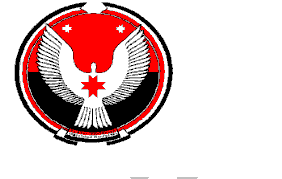 РЕШЕНИЕСОВЕТ ДЕПУТАТОВ МУНИЦИПАЛЬНОГО ОБРАЗОВАНИЯ «КАМЕННО-ЗАДЕЛЬСКОЕ»«КАМЕННОЙ ЗАДЕЛЛЯ» МУНИЦИПАЛ КЫЛДЫТЭТЫСЬ ДЕПУТАТЪЁСЛЭН КЕНЕШСЫО проекте решения «О внесении измененийв Устав муниципального образования «Каменно-Задельское»Принято Советом депутатов муниципального образования «Каменно-Задельское»                                 07 июня 2019 годаВ соответствии с Федеральным законом от 6 октября 2003 года № 131-ФЗ «Об общих принципах организации местного самоуправления в Российской Федерации», Уставом муниципального образования «Каменно-Задельское» и в целях приведения Устава муниципального образования «Каменно-Задельское»,  в соответствии со статьей 4 Федерального закона от 31 декабря 2017 года № 503-ФЗ «О внесении изменений в Федеральный закон «Об отходах производства и потребления» и отдельные законодательные акты Российской Федерации», статьей 3 Федерального закона от 18 апреля 2018 года № 83-ФЗ «О внесении изменений в отдельные законодательные акты Российской Федерации по вопросам совершенствования организации местного самоуправления», Федеральным законом от 29 июля 2018 года № 244-ФЗ «О внесении изменений в Федеральный закон «Об общих принципах организации местного самоуправления в Российской Федерации» в части права органов местного самоуправления городского, сельского поселения, муниципального района, городского округа, городского округа с внутригородским делением, внутригородского района на осуществление мероприятий по защите прав потребителей», статьёй 9 Федерального закона от 3 августа 2018 года № 340-ФЗ «О внесении изменений в Градостроительный кодекс Российской Федерации и отдельные законодательные акты Российской Федерации», Федеральным законом от 30 октября 2018 года № 387-ФЗ «О внесении изменений в статьи 2 и 28 Федерального закона «Об общих принципах организации местного самоуправления в Российской Федерации» и статьёй 24 Федерального закона от 27 декабря 2018 года № 498-ФЗ «Об ответственном обращении с животными и о внесении изменений в отдельные законодательные акты Российской Федерации», Законом Удмуртской Республики от 13 июля 2018 года  № 43-РЗ «О внесении изменений в Закон Удмуртской Республики «О местном самоуправлении в Удмуртской Республике»Совет депутатов муниципального образования «Каменно-Задельское» РЕШАЕТ:1. Внести в Устав муниципального образования «Каменно-Задельское», принятый решением Совета депутатов муниципального образования «Каменно-Задельское» от 01 декабря 2005 года № 3-1, (в редакции изменений, внесенных решениями Совета депутатов муниципального образования «Каменно-Задельское» от 29 мая 2006 года № 8-1, от 26 марта 2007 года № 15-1, от 19 апреля 2008 года № 2-1, от 28 апреля 2009 года № 13-1, от 13 ноября 2009 года № 17-1, от 20 мая 2010 года № 22-1, от 17 мая 2011 года № 30-1, от 25 апреля 2012 года № 2-1, от 26 апреля 2013 года № 9-1, от 06 марта 2014 года № 17-1, от 13 апреля 2015 года № 24-1, от 12 мая 2016 года № 34-1, от 24 мая 2017 года № 7-1, от 21 августа 2018 года № 14-1) следующие изменения:1) в части 1 статьи 7:а) пункт 18 изложить в следующей редакции:«18) участие в организации деятельности по накоплению (в том числе раздельному накоплению) и транспортированию твердых коммунальных отходов;»;в) пункт 20 дополнить словами: «, направление уведомления о соответствии указанных в уведомлении о планируемых строительстве или реконструкции объекта индивидуального жилищного строительства или садового дома (далее – уведомление о планируемом строительстве) параметров объекта индивидуального жилищного строительства или садового дома установленным параметрам и допустимости размещения объекта индивидуального жилищного строительства или садового дома на земельном участке, уведомления о несоответствии указанных в уведомлении о планируемом строительстве параметров объекта индивидуального жилищного строительства или садового дома установленным параметрам и (или) недопустимости размещения объекта индивидуального жилищного строительства или садового дома на земельном участке, уведомления о соответствии или несоответствии построенных или реконструированных объекта индивидуального жилищного строительства или садового дома требованиям законодательства о градостроительной деятельности при строительстве или реконструкции объектов индивидуального жилищного строительства или садовых домов на земельных участках, расположенных на территории муниципального образования, принятие в соответствии с гражданским законодательством Российской Федерации решения о сносе самовольной постройки, решения о сносе самовольной постройки или ее приведении в соответствие с предельными параметрами разрешенного строительства, реконструкции объектов капитального строительства, установленными правилами землепользования и застройки, документацией по планировке территории, или обязательными требованиями к параметрам объектов капитального строительства, установленными федеральными законами (далее также – приведение в соответствие с установленными требованиями), решения об изъятии земельного участка, не используемого по целевому назначению или используемого с нарушением законодательства Российской Федерации, осуществление сноса самовольной постройки или ее приведения в соответствие с установленными требованиями в случаях, предусмотренных Градостроительным кодексом Российской Федерации»;2) в части 1 статьи 7.1:а) в пункте 13 слова «мероприятий по отлову и содержанию безнадзорных животных, обитающих» заменить словами «деятельности по обращению с животными без владельцев, обитающими»;б) дополнить пунктом 16 следующего содержания:«16) осуществление мероприятий по защите прав потребителей, предусмотренных Законом Российской Федерации от 7 февраля 1992 года № 2300-1 «О защите прав потребителей»»;3) дополнить статьей 14.1 следующего содержания:«Статья 14.1. Староста сельского населенного пункта1. Для организации взаимодействия органов местного самоуправления и жителей сельского населенного пункта при решении вопросов местного значения в сельском населенном пункте, расположенном в муниципальном образовании,  может назначаться староста сельского населенного пункта.2. Староста сельского населенного пункта назначается Сельским Советом депутатов, в состав которого входит  данный сельский населенный пункт, по представлению схода граждан сельского населенного пункта из числа лиц, проживающих на территории данного сельского населенного пункта и обладающих активным избирательным правом.3. Староста сельского населенного пункта не является лицом, замещающим государственную должность, должность государственной гражданской службы, муниципальную должность или должность муниципальной службы, не может состоять в трудовых отношениях и иных непосредственно связанных с ними отношениях с органами местного самоуправления.4. Старостой сельского населенного пункта не может быть назначено лицо:1) замещающее государственную должность, должность государственной гражданской службы, муниципальную должность или должность муниципальной службы;2) признанное судом недееспособным или ограниченно дееспособным;3) имеющее непогашенную или неснятую судимость.5. Срок полномочий старосты сельского населенного пункта составляет 5 лет.Полномочия старосты сельского населенного пункта прекращаются досрочно по решению Сельского Совета депутатов, в состав которого входит данный сельский населенный пункт, по представлению схода граждан сельского населенного пункта, а также в случаях, установленных пунктами 1 - 7 части 10 статьи 40 Федерального закона от 6 октября 2003 года №131-ФЗ «Об общих принципах организации местного самоуправления в Российской Федерации».6. Староста сельского населенного пункта для решения возложенных на него задач:1) взаимодействует с органами местного самоуправления, муниципальными предприятиями и учреждениями и иными организациями по вопросам решения вопросов местного значения в сельском населенном пункте;2) взаимодействует с населением, в том числе посредством участия в сходах, собраниях, конференциях граждан, направляет по результатам таких мероприятий обращения и предложения, в том числе оформленные в виде проектов муниципальных правовых актов, подлежащие обязательному рассмотрению органами местного самоуправления;3) информирует жителей сельского населенного пункта по вопросам организации и осуществления местного самоуправления, а также содействует в доведении до их сведения иной информации, полученной от органов местного самоуправления;4) содействует органам местного самоуправления в организации и проведении публичных слушаний и общественных обсуждений, обнародовании их результатов в сельском населенном пункте;5) осуществляет иные полномочия и права, предусмотренные Уставом муниципального образования и решением Сельского Совета депутатов в соответствии с законом Удмуртской Республики.7. Гарантии деятельности и иные вопросы статуса старосты сельского населенного пункта могут устанавливаться Уставом муниципального образования и решением Сельского Совета депутатов в соответствии с законом Удмуртской Республики. 4) в части 3 статьи 15 слова «по проектам и вопросам, указанным в части 2 настоящей статьи,» исключить;5) в статье 34:а) пункт 18 изложить в следующей редакции:«18) участие в организации деятельности по накоплению (в том числе раздельному накоплению) и транспортированию твердых коммунальных отходов;»;б) пункт 20 дополнить словами: «направление уведомления о соответствии указанных в уведомлении о планируемых строительстве или реконструкции объекта индивидуального жилищного строительства или садового дома (далее – уведомление о планируемом строительстве) параметров объекта индивидуального жилищного строительства или садового дома установленным параметрам и допустимости размещения объекта индивидуального жилищного строительства или садового дома на земельном участке, уведомления о несоответствии указанных в уведомлении о планируемом строительстве параметров объекта индивидуального жилищного строительства или садового дома установленным параметрам и (или) недопустимости размещения объекта индивидуального жилищного строительства или садового дома на земельном участке, уведомления о соответствии или несоответствии построенных или реконструированных объекта индивидуального жилищного строительства или садового дома требованиям законодательства о градостроительной деятельности при строительстве или реконструкции объектов индивидуального жилищного строительства или садовых домов на земельных участках, расположенных на территории муниципального образования, принятие в соответствии с гражданским законодательством Российской Федерации решения о сносе самовольной постройки, решения о сносе самовольной постройки или ее приведении в соответствие с предельными параметрами разрешенного строительства, реконструкции объектов капитального строительства, установленными правилами землепользования и застройки, документацией по планировке территории, или обязательными требованиями к параметрам объектов капитального строительства, установленными федеральными законами (далее также – приведение в соответствие с установленными требованиями), решения об изъятии земельного участка, не используемого по целевому назначению или используемого с нарушением законодательства Российской Федерации, осуществление сноса самовольной постройки или ее приведения в соответствие с установленными требованиями в случаях, предусмотренных Градостроительным кодексом Российской Федерации.».2.Одобрить проект решения «О внесении изменений в Устав муниципального образования «Каменно-Задельское» и вынести его на публичные слушания.3. Главе муниципального образования «Каменно-Задельское» организовать и провести публичные слушания по проекту решения «О внесении изменений в Устав муниципального образования «Каменно-Задельское» 08 июля 2019 года в 14.00ч. в помещении Каменно-Задельского сельского Дома культуры по адресу: с. Каменное Заделье, ул. Школьная, д.5б.4. Совету депутатов обнародовать проект решения «О внесении изменений в Устав муниципального образования «Каменно-Задельское» путем размещения копий проекта решения в срок до 10 июня 2019 года в помещениях следующих учреждений:- Администрация муниципального образования «каменно-Задельское»;- Каменно-Задельской сельской библиотеки- д. Бурино- магазин «Астра»;- д. Речка Люк - комната отдыха животноводов;5.Установить, что предложения и замечания к проекту решения представляются в Совет депутатов муниципального образования «Каменно-Задельское» по адресу: с. Каменное Заделье, ул. Школьная, 6 до 03 июля 2019 года.6. Для рассмотрения предложений и замечаний к проекту решения «О внесении изменений в Устав муниципального образования «Каменно-Задельское» образовать комиссию в составе:- Председателя комиссии- С.Н. Наговицын;-депутата Совета депутатов – Д.П. Сидоренко;-депутата Совета депутатов- Т.В. Волкова.7. Совету депутатов обеспечить извещение авторов поступивших предложений и замечаний к проекту решения «О внесении изменений в Устав муниципального образования «Каменно-Задельское» о заседании комиссии по их рассмотрению и приглашение авторов на сессию Совета депутатов для участия в рассмотрении соответствующих предложений.Глава муниципальногообразования «Каменно-Задельское»				                                    В.Л. Шмелёвс. Каменное Заделье07.06.2019№ 20-3